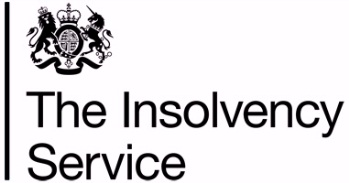 Status on Farepak’s Closed Liquidation - Further informationWho do I contact at The Insolvency Service? You should contact Estate Accounts and Insolvency Practitioner Services (EAIPS): EAIPS – Farepak
Insolvency Service
3rd Floor Cannon House
PO Box 3690
Birmingham 
B2 4UY.E-mail – EAIPS.Unclaimed@Insolvency.gsi.gov.ukHow can I claim the funds I am owed now held in The Insolvency Service Account? If you were sent a cheque but have not cashed it, in order to verify this, we require the following documents:• A copy of a utility bill as evidence of your current address 
• A certified copy of your passport or driving license as proof of your identificationThe certification on the copy should read as follows:“I certify that this is a true copy of the passport/driving license of “xxxxxxxxxx” whom I have known for “x” years.Signed:…………….. 
Full Name:……………. 
Business or Home Address:…………………. 
Full Daytime Phone Number:……………… 
Occupation/Profession: …………… 
Date: ……………..Please note that this person must have known you personally for at least two years and must not be a relative.The following Occupations/Professions may certify:• An MP 
• A Magistrate 
• A Minister of Religion 
• A professionally qualified person (e.g. Doctor, Dentist, Solicitor, Accountant, Engineer, Lawyer, Teacher etc) 
• A local Councillor 
• A Bank Official 
• An established Civil Servant 
• Librarian 
• Officer of the Armed Services (Active or Retired) 
• A Police Officer*Please note EAIPS may need to contact you for further proofs if deemed necessaryWhat is the best way to contact EAIPS? To arrange your replacement cheque please contact us via post or e-mail, attaching all the relevant documents as scanned items.How can I expect to receive the funds? This is your choice: simply tell us whether you require a cheque or an electronic payment. If you need an electronic payment please remember to include the relevant bank details. EAIPS will aim to process correspondence within 10 working days.What are the costs involved? A £1.10 cheque fee will be deducted from the value of your claim to cover the costs of the replacement cheque.A £0.15 fee will be deducted from the value of your claim if it is paid by BACS.What if I didn’t submit a claim during the liquidation of Farepak? The Liquidation has now ended and no more money will be paid out. If you did not receive a cheque, you will not be receiving one in future and The Insolvency Service will not be holding any funds in your name. For further information on the Liquidation of Farepak please see the Joint Liquidators’ website http://www.farepak.co.uk/ 